Make up your own problem using the data below.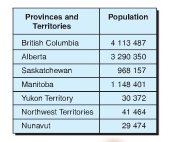 